Reason for consulting this office:______________________________________________________Expectations regarding treatment:_______________________________________________________Please Circle:  (No Complaint/Pain) 0   1   2   3   4   5   6   7   8   9   10 (Worst Possible Complaint/Pain)Using the symbols below, mark on the pictures where you feel pain.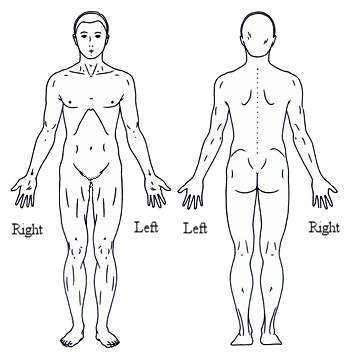 Numbness	= = =Dull Ache	OOOBurning	XXXSharp/Stabbing	/ / /Pins, Needles	+ + +Other ______	^ ^ ^Please mark any of the following conditions or symptoms that you have now or have experienced:Other Symptoms:O Headaches 			O Pain in Hands or Arms 			O Chest PainsO Neck Pain 			O Numbness in Hands or Arms 		O Heart AttackO Sleeping Problems 		O Pain in Legs or Feet 			O High Blood PressureO Low Back Pain 		O Numbness in Legs or Feet		O StrokeO Nervousness 			O Fatigue 				O CancerO Tension 			O Depression 				O Painful UrinationO Irritability 			O Lights Bother Eyes 			O DiabetesO Dizziness 			O Loss of Memory 			O DiarrheaO Pain Between Shoulders 	O Shoulder Pain 			O ConstipationO Neck Stiff 			O Sinus 				O Stomach UpsetO Joint Swelling 		O Shortness of Breath 			O Heartburn/RefluxO Fever 			O Asthma 				O Weight LossO Loss of Balance 		O Allergies 				O Loss of Smell or TasteO Ringing in Ears 		O Cold Hands 				O Menstrual CrampsO Jaw/TMJ Problems 		O Cold Feet 				O MenopauseI hereby certify that the statements and answers given on this form are accurate to the best of knowledge and understand it is my responsibility to inform this office of any changes in my health.Patient Signature______________________________________________________Date__________________